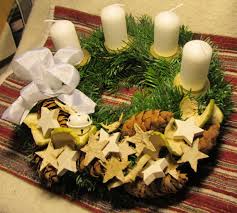 naVánoční dílničku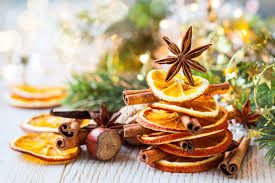        která se bude konat v sobotu 28.11. 2015 od 13:30 hod. v baráčku na SamšiněVýroba adventních věnců a vánočních ozdob